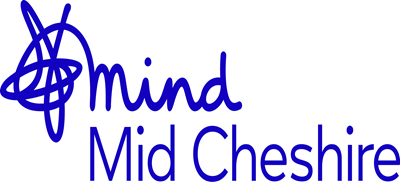 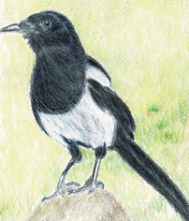 Referral Form Please return via email to: office@midcheshiremind.org.uk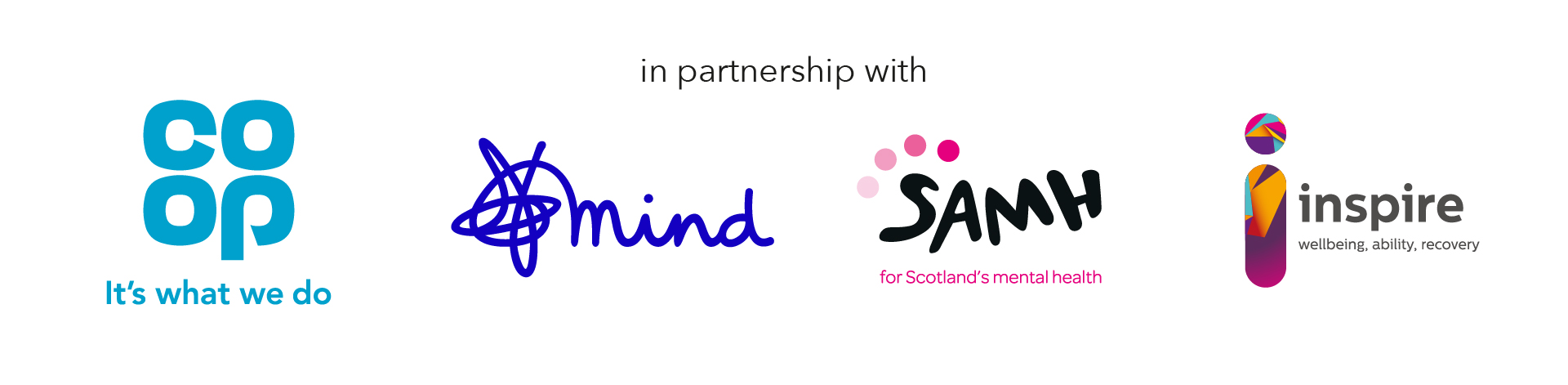 Date of referralName of referrerReferrers contact numberReferrers email addressReferrers organisationFull NameDate of BirthAddressPostcodePhone number (mobile or landline)EmailPreferred method of contact?Can we leave a message?Is the individual already engaged in any other mental health therapy?  Details of LossAny known concerns/Risk?(alcohol/ drug abuse, anger, violence, etc)